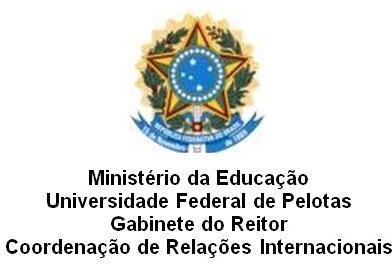 ANEXO IIEdital nº. 08/2019PLANO DE ESTUDOSNome do aluno: ___________________________________________________________Curso na UFPel:_____________________________________________________________Universidade estrangeira: _____________________________________________________Curso na Universidade estrangeira: _____________________________________________Universidade estrangeira: _____________________________________________________Curso na Universidade estrangeira: _____________________________________________Assinatura do aluno:Através da assinatura deste documento, a Coordenação do Colegiado do Curso manifesta aprovação do plano de estudos descrito acima e, após o retorno do estudante, compromete-se a reconhecer os créditos cursados na instituição de destino no caso de aprovação do aluno nas mesmas, com apresentação do atestado de notas.O plano de estudos pode ser alterado conforme tratado com o responsável na IES destino; nesse caso, o documento com as alterações deve ser enviado pelo aluno à CRInter que providenciará as assinaturas necessárias no novo plano (Coordenador de Relações Internacionais da UFPel e Responsável do respectivo Colegiado de Curso)."Informações de contato - Coordenador do ColegiadoNome: _______________________________________________________Telefone: _____________________________________________________Email: ______________________________________________________________Assinatura do Coordenador do Colegiado:DISCIPLINAS NA UNIVERSIDADE ESTRANGEIRADISCIPLINAS NA UFPELDISCIPLINAS NA UNIVERSIDADE ESTRANGEIRADISCIPLINAS NA UFPEL